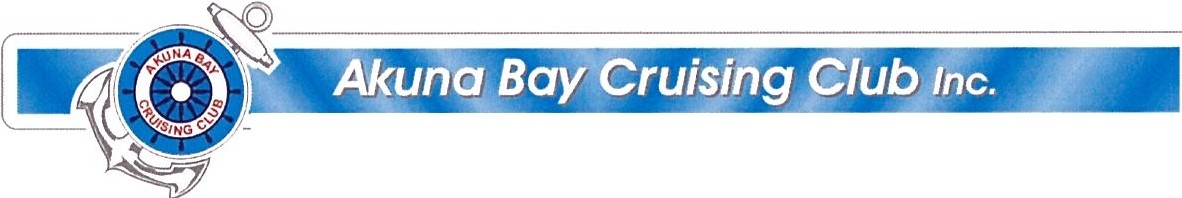 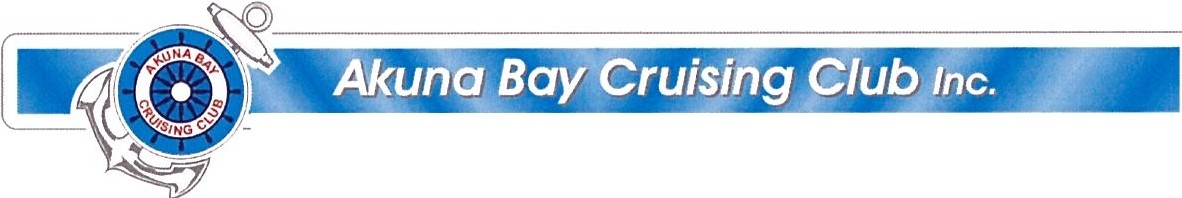 NEW MEMBERSHIP APPLICATIONPlease complete this form and return with proof of current boat insurance to: The ABCC Treasurer, Ross Unwin: runwin@fgei.com.au Fees payable to ABCC Bank Account: BSB 082-183 A/C 046 802 666I/we agree that, as a Member of Akuna Bay Cruising Club Inc., I/we will familiarise myself/ourselves with the Club's Constitution and Rules and I/we will abide by same. (Check Club website www.akunabay.org and ABCC Facebook page regularly for changes and other relevant information.)    Office use onl				 Received:	Banked:	Acknowledged:	Updated:Joining DateYour namePartner's nameStreet AddressSuburb, State + PostcodeYour mobile (& partner's if reqd)Other listed phonesYour email (& partner's if reqd)Boat nameManufacturerBerthing location - berth if Akuna Bay, else Marina nameType of boatYear builtLength in feetRegistration numberApplicant's Signature/sNominating ABCC MemberSignatureSeconding ABCC MemberNameSignature